دعوة إلى المنافسةالـمــرســل إلـيــه       جريدة الصباحالــمـــوضـــــــوع: طلب عروض عدد 15 لسنة 2022 والمتعلق ب la fourniture, l’installation et la mise en fonctionnement de deux Gamma Caméras double têtes à angulation variable couplée à une tomodensitométrie X TEMP/TDM (SPECT/CT)عــدد الإعـلانـــات:  إعلان واحدتــاريــخ الإعـــلان: 11 ماي 2022                                                              المدير العــام                                                                لمستشفى سهلول بسوسة          الجمهورية التونسية               وزارة الصحة   المستشفى الجامعي "سهلول "  سوسةإعلان طلب عروض عـــدد 15 لسنة 2022 والمتعلق ب La fourniture, l’installation et la mise en fonctionnement De deux Gamma Caméras double têtes à angulation Variable couplée à une tomodensitométrie X TEMP/TDM (SPECT/CT)بالمستشفى الجامعي  "سهلول" بسوسة(طلب عروض عبر منظومة الشراء العمومي على الخط)   يعتزم المستشفى الجامعي "سهلول" بسوسة إجراء طلب عــــــــــــروض بإتّباع الإجراءات اللاماديّة على الخطّ عبر منظومة الشراء العمومي على الخطّ تونيبس "TUNEPS" يتعلق ب la fourniture, l’installation et la mise en fonctionnement de deux Gamma Caméras double têtes à angulation variable couplée à une tomodensitométrie X TEMP/TDM (SPECT/CT) وقد حدّد مبلغ الضّمان الوقتي ب : 40.000,000 د (40 mille dinars DT)طريقة تقديم العروض :   على المزودين الراغبين في المشاركة و الذين تتوفر فيهم الشروط المطلوبة بكرّاس الشروط والمرسّمين بالسّجلّ التجاري والمسجّلين بمنظومة الشراء العمومي على الخطّ «TUNEPS»، تحميل كراس الشروط مجّانا عبر الموقع   www.tuneps.tnيتمّ إرسال العروض وجوبا عبر منظومة الشراء العمومي على الخطّ "TUNEPS"  (www.tuneps.tn) . ولمزيد من الإرشادات حول كيفيّة التسجيل واستغلال منظومة "TUNEPS" ، يمكنكم الاتصال بمركز النداء التابع لوحدة الشراء العمومي على الخطّ بالهيئة العليا للطلب العمومي على رقم الهاتف 70130340 أو عبر البريد الالكتروني tuneps@pm.gov.tn .    أمّا بالنسبة لوثيقتي الضمان الوقتي والسجل الوطني للمؤسسات ، فيجب على المشاركين توجيهها عن طريق البريد مضمون الوصول أو عن طريق البريد السّريع أو تسليمها مباشرة بمكتب الضبط باسم السيّد المدير العام للمستشفى الجامعي "سهلول" بسوسة في ظرف خارجي مغلق على العنوان التالي "مستشفى سهلول الطريق الحزامية سهلول سوسة 4054 " و يكتب عليه : " لا يفتح طلب عروض عدد 15 لسنة 2022 يتعلق بla fourniture, l’installation et la mise en fonctionnement de deux Gamma Caméras double têtes à angulation variable couplée à une tomodensitométrie X TEMP/TDM (SPECT/CT) بمستشفى سهلول بسوسة "حدد آخر أجل لقبول العروض ليوم 14 جوان 2022 و حددت الساعة الحادية عشر صباحا كساعة قصوى لقبول العروض.تقصى كلّ العروض  والظروف الواردة أو المسلّمة بعد آخر أجل لتقديم العروض (يعتمد ختم مكتب الضبط بإدارة المستشفى لتحديد تاريخ الوصول) أو التي لم تتضمن وثيقة الضّمان الوقتي. كما يغلق في نفس اليوم ونفس السّاعة  باب الترشّحات آليّا عبر منظومة "TUNEPS".و يقع فتح الظروف المتضمنة للضمان الوقتي والسجل الوطني للمؤسسات في جلسة علنية يوم 14 جوان 2022  على السّاعة الحادية عشر والنصف صباحا بمقرّ الإدارة العامّة للمستشفى.يلتزم المترشحون بعروضهم لمدة 120 يوما ابتداء من اليوم الموالي لآخر أجل لقبول العروض.République TunisienneMinistère de la Santé Hôpital Sahloul de Sousse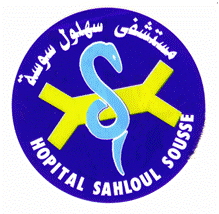 الجمهـوريـة التـونسيـةوزارة الصحـة مستشــفى سهلــــول بسوســـة